PREFEITURA MUNICIPAL DE PINDAMONHANGABADepartamento De Receita e Fiscalização FazendáriaFunções ExercidasSETOR DE CADASTRO MOBILIÁRIO SETOR DE CADASTRO MOBILIÁRIO CARGO: OFICIAL ADM / AUX ESCRIT / ASSES SERV TÉCNICOLista de Atividades DesenvolvidasAbertura / Fechamento de Inscrição MunicipalAtualização e alteração cadastral (regularização)Análise de cancelamento de débitos mobiliáriosEmissão de certidões (PF sem inscrição municipal, inventário, ICMS, IPI, IPVA motorista, para fins de aposentadoria, entre outras)Emissão de carnês de alvarás, ISSQN, ISS Estimado, entre outrosAnálise de PJ e PF que prestam serviços em nosso município, mas residem fora dele (auto cadastro)Via Rápida (abertura/alteração de inscrição municipal de forma mais rápida)Atendimento por telefone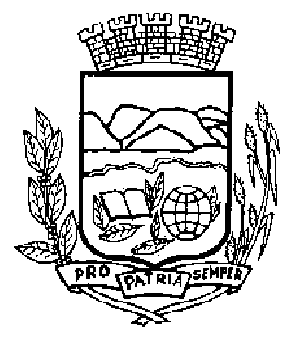 